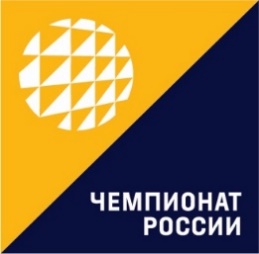 ВСЕРОССИЙСКАЯ ФЕДЕРАЦИЯ ВОЛЕЙБОЛАКоманда допущенак __________________________________2020 г.                             указать соревнование, городДиректорат пляжного волейбола ВФВ«___»_______________________________2020 г.ЗАЯВОЧНЫЙ ЛИСТ НА УЧАСТИЕ В ________________________________________________ ПО ПЛЯЖНОМУ ВОЛЕЙБОЛУ 2020 ГОДАуказать соревнование, город           от команды (клуба) __________________________________________________________ , город   _______________________*Спортсмен дает ВФВ согласие на обработку, включая сбор, систематизацию, накопление, хранение, уточнение (обновление, изменение), использование, распространение, в том числе передачу, обезличивание, блокирование, уничтожение своих персональных данных и паспортных данных, в период подготовки и участия в официальных соревнованиях ВФВ.*Спортсмен согласен с тем, что все споры, возникающие в период подготовки спортсмена к официальным соревнованиям ВФВ и во время участия в них подлежат разрешению в органе обязательного досудебного разрешения (урегулирования) споров - Арбитраже при ВФВ. Спортсмен соглашается, что Решения Арбитража при ВФВ могут быть обжалованы в арбитраже (третейском разбирательстве), администрируемом постоянно действующим арбитражным учреждением, рассматривающим споры в профессиональном спорте и спорте высших достижений, в соответствии с законодательством Российской Федерации об арбитраже (третейском разбирательстве) и в соответствии со статьей 36.2 Федерального закона от «04» декабря 2007 года № 329-ФЗ «О физической культуре и спорте в Российской Федерации».                                                                                                                                                                                                                       *Спортсмен согласен на использование своего имиджа, имени, образа, фото и видеоизображения, графических и любых иных изображений в рекламных компаниях ВФВ и официальных спонсоров ВФВ, а также в иных целях, направленных на популяризацию пляжного волейбола.                                                                                                                                                                                                                                                                                                                                                                                                                              *Подписывая данный заявочный лист, спортсмен проинформирован о запрете своего участия в азартных играх и тотализаторах путем заключения пари на официальные спортивные соревнования по пляжному волейболу (п.3.1 ст.24, п.3 ст.26.2 Федерального закона №329-ФЗ от 04.12.07).Руководитель клуба _______________(______________________________________________________________)                                                                                           Допущено:_____________чел.м.п.                                     подпись        	             	                                 Ф.И.О.                                                    	                                                                                                                                                                                                                                                                                                                                                                                                                                                                                                                                                 Врач_____________________Руководитель регионального отделения ВФВ_____________________(___________________________________)                                                                                                                                                                                      м.п.                                                                                   подпись        	             	   Ф.И.О.                                                                                                                                Подпись_______________2020 г. «_______»_________________2020 г.  							                                                                                                                                       м.п                                                                                                                                                                                                                                                                                                                    .Фамилия, имя, отчество(полностью)ГражданствоДата рождения Спортивное званиеНомер лицензииРостНагрудный номерНагрудный номерПодпись игрокаСогласие               на предоставление персональных данныхСогласие              выступать за Сборные командыВиза, печать врачаТренерФамилия, имя, отчество (полностью)ТренерФамилия, имя, отчество (полностью)ГражданствоСпортивное званиеНомер лицензииПодпись тренера